В начале весны мы поздравляем наших мам, бабушек и милых девчонок с праздником 8 Марта. На празднике ребята задорно играли с Весняночкой, веселились, исполняли песни. Мальчишки с большой щедростью и интересом наряжали своих девчонок в различные наряды и украшения. 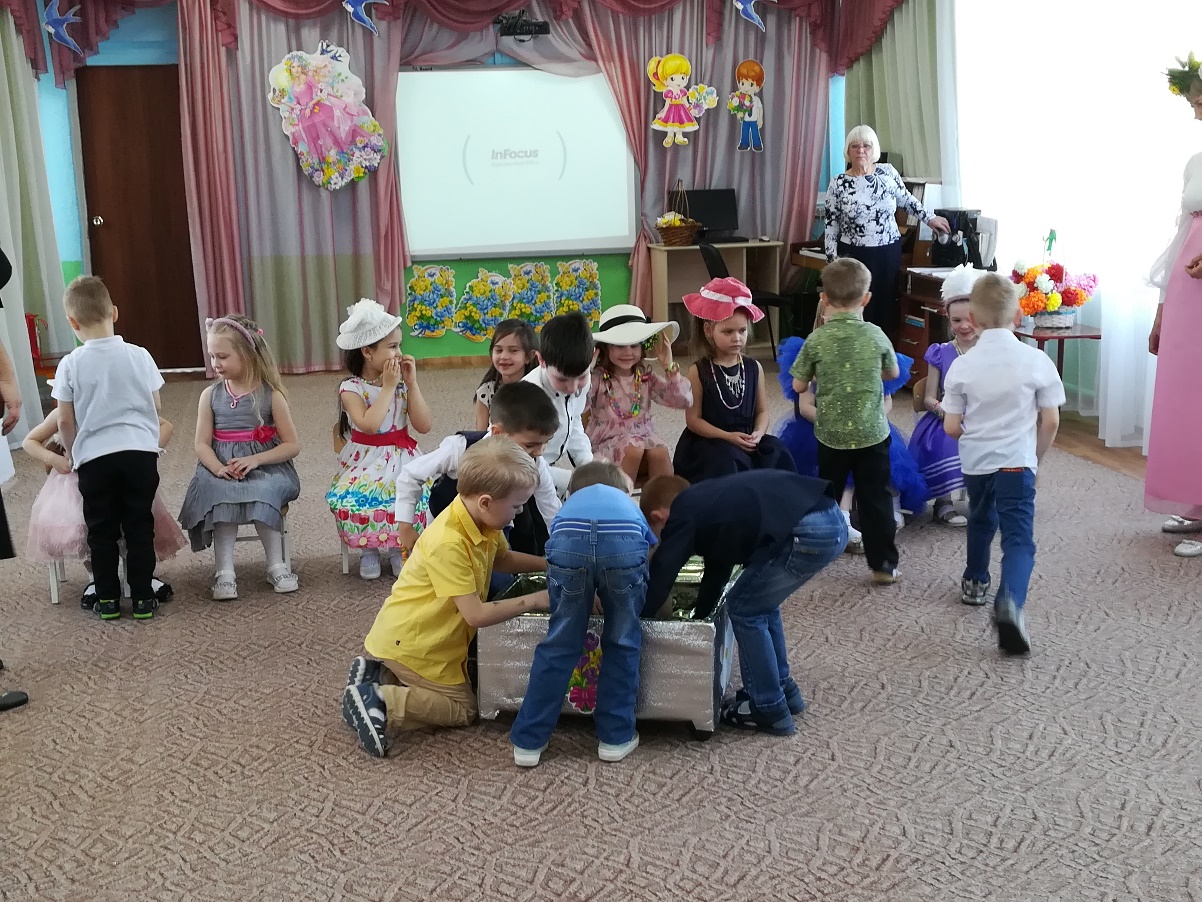 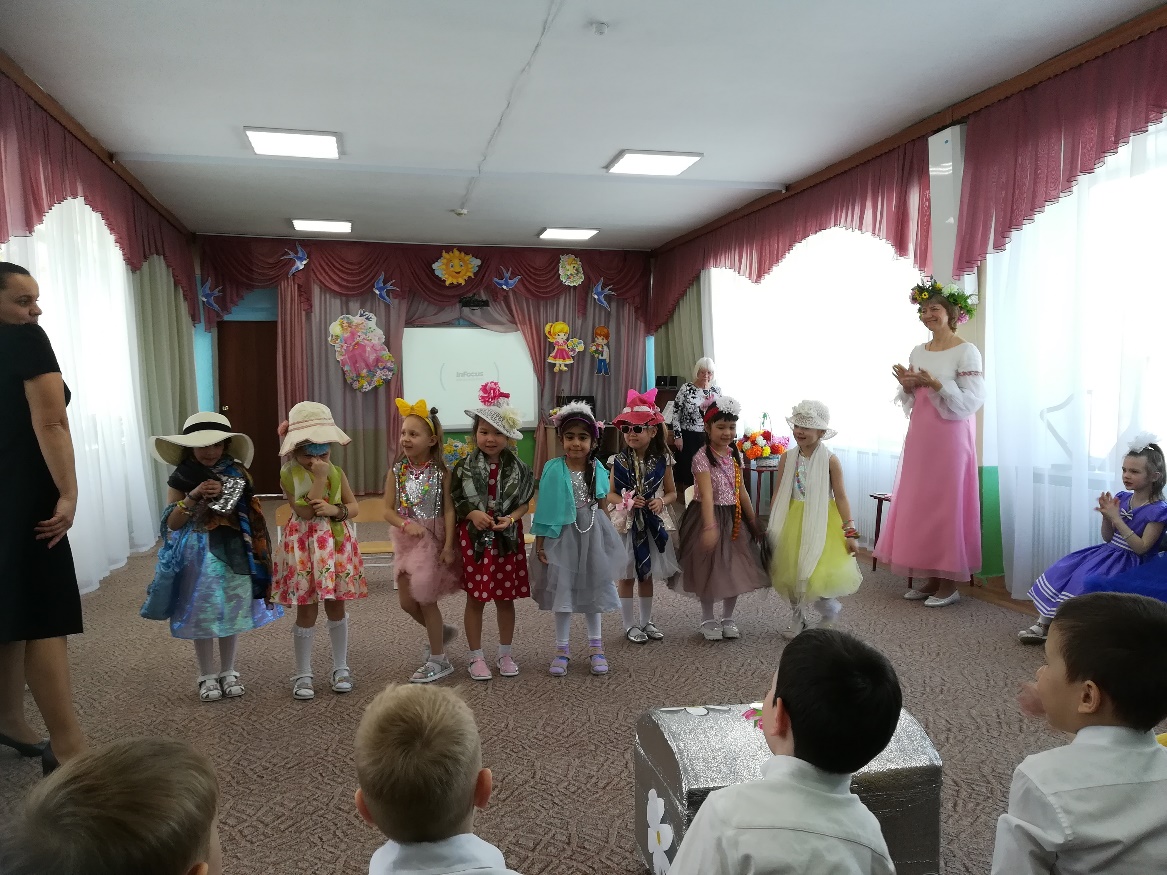 Праздник удался на славу. Милые леди, прекрасные дамы!Бабушки, дочки, сестрички и мамы!Вас поздравляем с весенним денёчком!Будьте здоровы, моднЫ и любимы!В прошлом оставим холодную зиму!Пусть расцветает весна молодая,Юности вечной вам пожелаем!Пусть все проблемы мужчины решают!Женщины – мир наш собой украшают!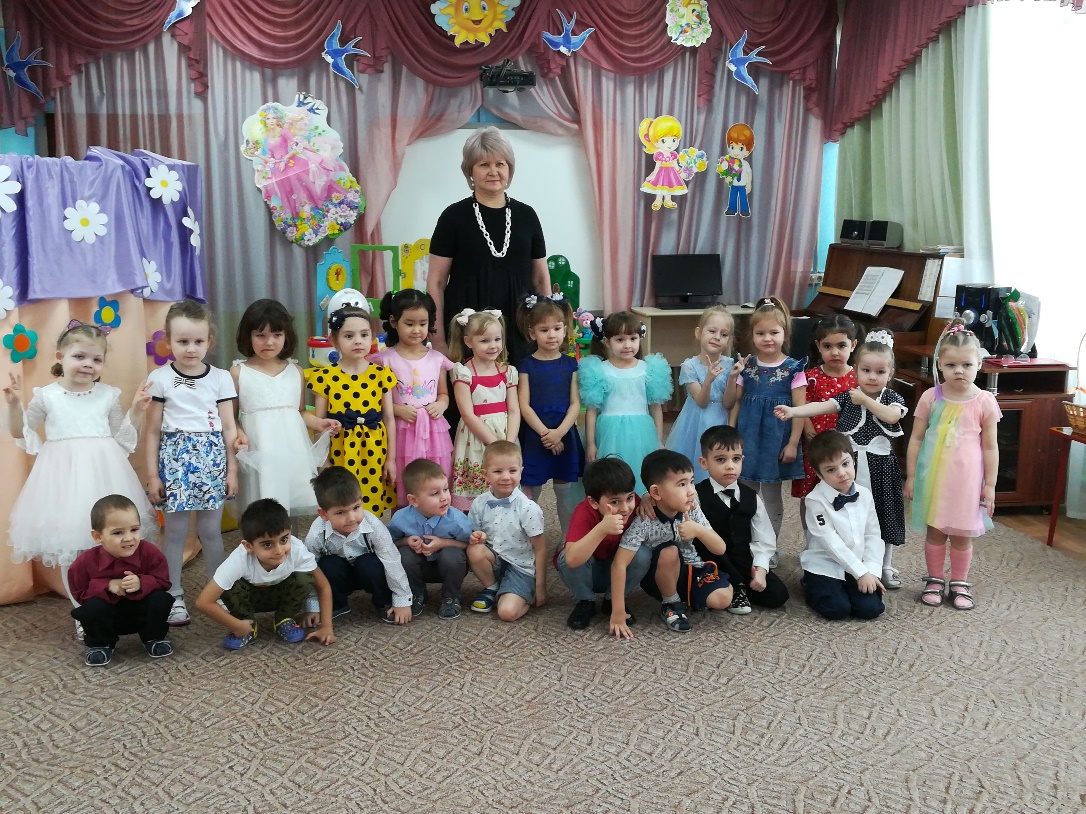 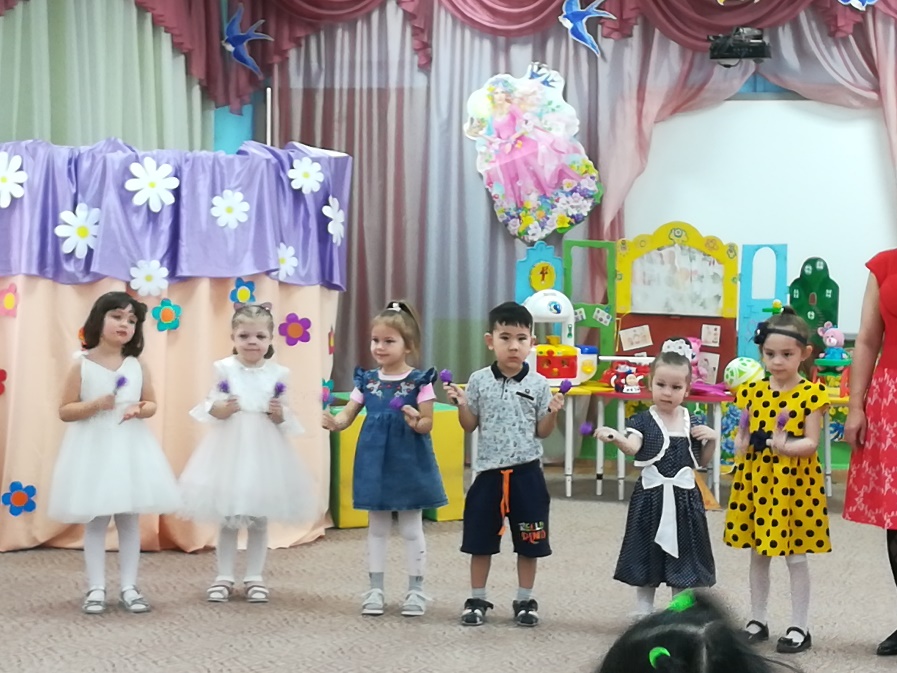 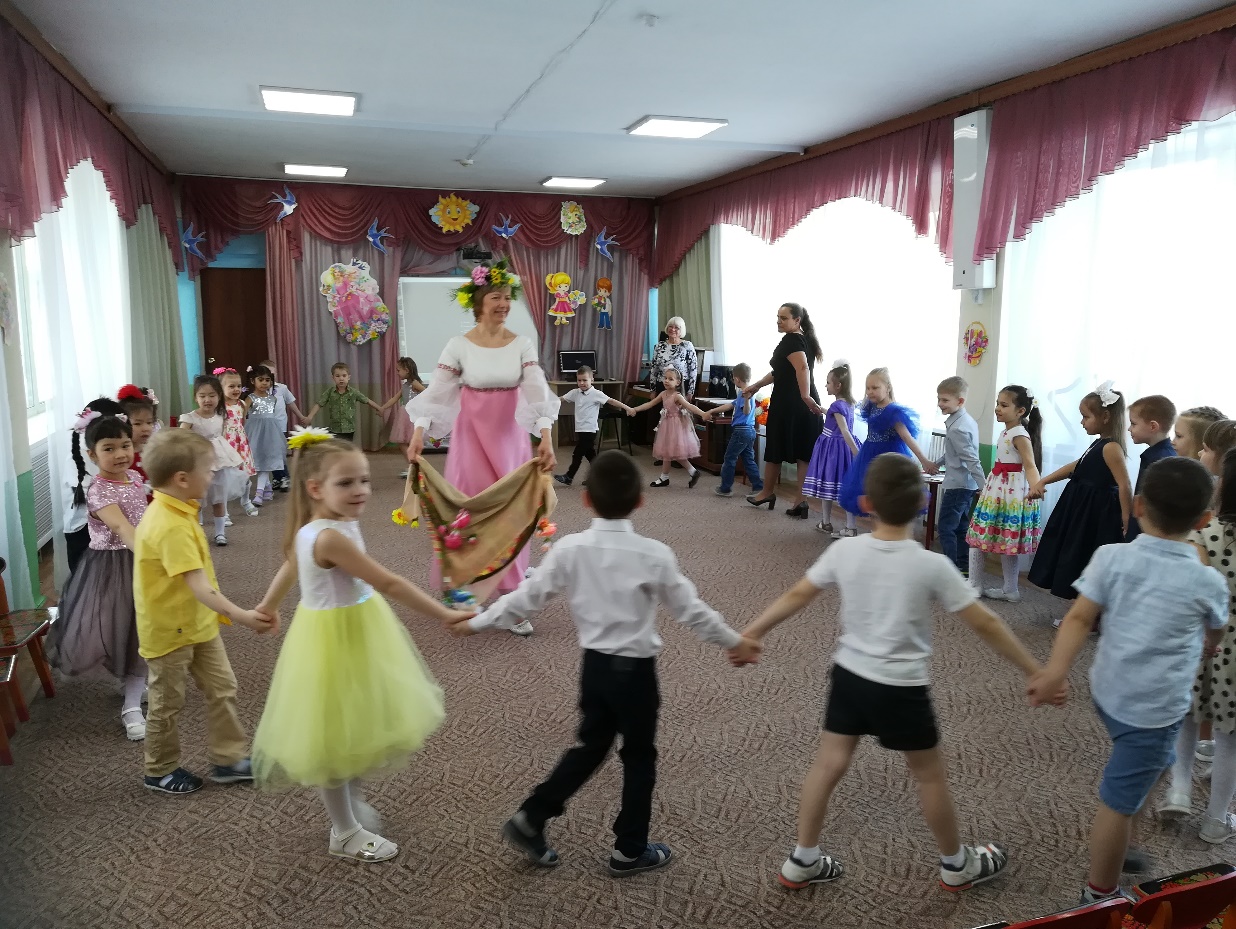 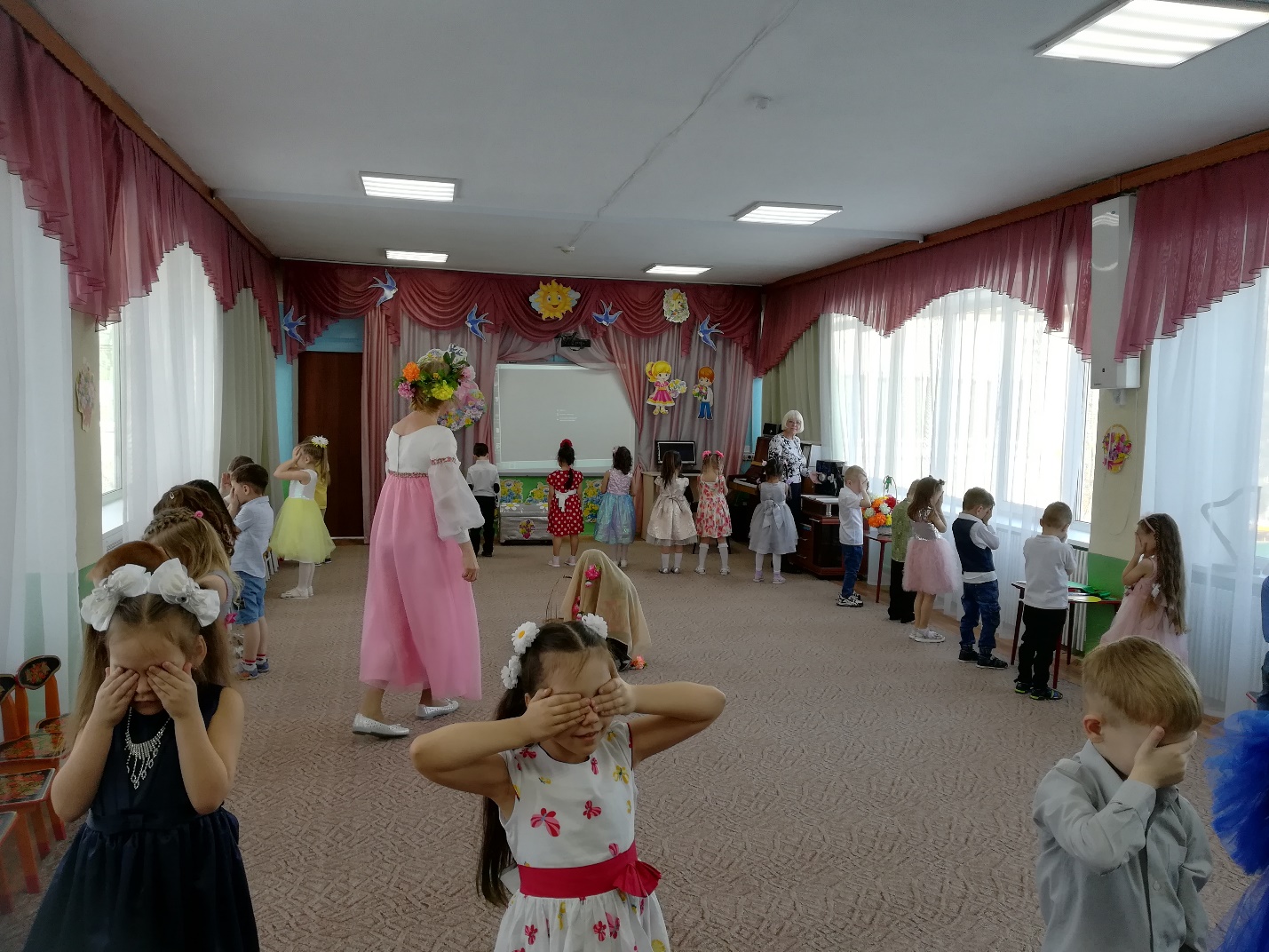 